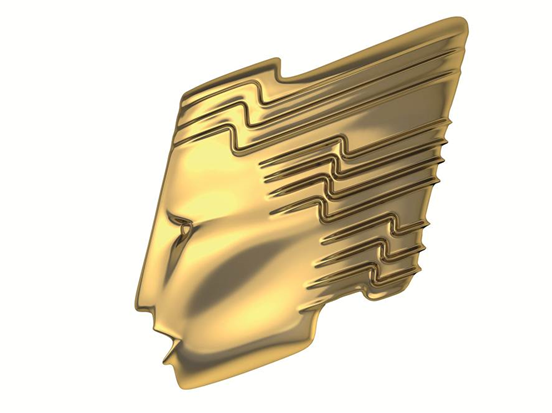 Gradaim RTS | RTS Ireland Awards 2024This is the fourth year of the Gradaim RTS /  RTS Ireland Awards Event for Ireland, and through these awards we aim to showcase and give recognition to the Irish TV industry for achievements and excellence in creative production for the year.  The Irish Broadcasters (Virgin Media Television, RTÉ, TG4 & Sky Ireland) and the wider independent television production industry are pleased to support the awards and we welcome entries from Production Companies for content produced in 2023.Entries must have been first broadcast or streamed on an Irish broadcaster platform in 2023 the calendar year (prior international delivery may be allowed).

Awards are intended for original Irish productions and, where appropriate, international co-productions with substantial Irish involvement.

Entries should feature some or all of the following:
Originality in form or content which has set fresh standardsDevelopment of new genres, leading public tasteQuality which others will seek to emulateContent which has had a significant impact on Irish audiencesTechnical, artistic, performance and production excellenceHigh performance in exceptional circumstancesJuries will consider only the material which is entered so entrants should select relevant content and support material for each category after reading the criteria carefully.

Entrants should bear in mind that judges are asked to ensure that these awards reflect evolving diversity within the industry and within wider society.

Subject to confirmation, the Awards will be presented in March 2024 in Dublin city, hosted by Sky Ireland. The nominations will be announced in late February 2024.Conditions of EntryClosing date for all entries will be Monday 8th January 2024.Entries must have been published during the 2023 calendar year either on a partner-broadcaster’s channel or on an Irish streaming platform and entered by the broadcaster or by the production companyAll entries must either be produced in Ireland or, for international co-productions, the Irish participant must have had significant editorial, production, performance and/or financial inputThe RTS will reserve the right to limit the number of entries per company in any category and to move programmes between categoriesJurors will welcome any supplementary information (excluding press cuttings) entrants can supply, such as a synopsis or specific reasons why the entry is worthy of an award.The RTS reserves the right to disqualify entries that do not meet the conditions or which exceed or are less than the stated running time.The cost per entry is €85 + VAT. Finalist nominees will be announced in late February 2024.Entries will require completed entry forms, 2 x 30 second clips/trailers per entry plus thumbnails.The RTS will require standard broadcast, streaming, catch-up, publicity and residual rights, permissions and clearances to publish the entry clips in the awards programme on members’ linear and non-linear channels and platforms and in VOD format on members’ broadcast websites and related download, side-load and on-the-go services and on the RTS Website. For the avoidance of doubt RTS reserves the right to use any and all publicity materials on all publicity outlets at the sole discretion of the RTS.Categories:1 ScriptedIreland currently has a fine tradition of exceptional scripted output. This award recognises the very best in drama and comedy, including long‐running serial, singles and returning series. This category is open to any scripted production made by an Irish broadcaster or company, OR where a significant number of scenes were filmed in Ireland. This award is for fiction or other narrative drama, including docu‐drama. Please submit either the single or one episode from a series.Judges will be looking for quality, originality of storytelling, creativity, impact and professionalism throughout the production2 EntertainmentThis award includes quizzes, game shows, talent shows, music specials and all general entertainment programmes. Also included in this category are comedy-based panel shows, chat shows, stand-up specials and comedy clip shows. Please enter a single episode from a series. Judges will be looking for quality, originality, creativity, impact and professionalism throughout the production.3 Factual SeriesThis category is designed for programmes conceived as a series of a general factual nature, including documentaries and observational documentary series. Please enter a single episode from the series. Judges will be looking for quality, originality, creativity, impact and professionalism throughout the production.4 Factual SingleThis award is designed for programmes conceived as one-off programmes of a general factual nature. Judges will be looking for quality, originality, creativity, impact and professionalism throughout the production.5 Sports This Award will recognise high production, performance and editorial values in Sports Broadcasting, whether from live event coverage from one or more OBs or studio presentations, or from actuality sports programming, or from an individual sports programme or a sports documentary. The submission should include either one representative hour or an hour’s representation/assembly of the coverage as transmitted. There can be a maximum of four extracts within the hour (a continuous clip which crosses an ad break is considered to be two extracts). If the sporting event or series crosses multiple days, extracts may come from more than one day. Each extract must be from the same programme or series and must be as-transmitted. Programmes that include third-party host broadcast coverage will be welcome but judges will not attribute credit to the entry for third-party material. For entries seeking to illustrate originality or remarkably high standards in exceptional circumstances an accompanying PDF should be uploaded to contextualise the relevant achievements and/or challenges overcome with clear references to the associated clips.6 News Coverage This award is for the best coverage of a major news story or event in Ireland (including Northern Ireland) during 2023. The award is intended to recognise every aspect of coverage including journalistic enterprise, quality of reporting, picture and sound, analysis and explanation, possible use of online, social, digital, mobile, or other innovation, and/or the comprehensiveness of the overall coverage.Entries can include material ranging over weeks or months and can consist of up to a maximum of 10 excerpts, each clearly identified by time and date. Sequences must be separated briefly by black and must not be edited internally. Entries from news agencies should include copies of scripts sent with the original material and, where possible, details of how the content was used by broadcasters and/or online distributors. Copies of scripts must be sent in one combined PDF document that is uploaded on the application form with each script clearly identified. Judges will be looking for quality of journalism and for engagement with the viewers as well as for innovation, high production and technical standards as well as the impact the programme(s) may have had.7 Animation & Children’s ProgrammeAnimation programmes and children’s programmes are eligible for this category.Animation includes fully animated productions and contributions to multi‐format output. This includes content across any platform, including regional, national, international and digital formats – in any genre. This category also recognises professional excellence in the field of children’s programmes. Series (one episode) and single programmes can be entered for children's drama, comedy and entertainment programmes. To enter as a Children’s Programme, programmes must have been commissioned and produced specifically for the child audience, and broadcast during children's airtime.Judges will be looking for quality, originality, creativity, impact and professionalism throughout the production.8 Specialist Factual & Current AffairsThis category is for broadcast material which falls into a current affairs or specialist factual genre, which includes arts, history, music, religion, business, natural history and science. Entries MUST come from a factual series or a one-off single film ‐ although only one edition of the series may be submitted. Please note that “one edition of the series” excludes not only compilation entries but compilation broadcasts unless there is substantial new content.Judges will be looking for quality, originality, creativity, impact and professionalism throughout the production.9 Factual EntertainmentThis award is designed for programmes of an entertainment factual nature. Please enter a single episode.Judges will be looking for quality, originality, creativity, impact and professionalism throughout the production.END